Методические рекомендации родителям по формированию ЗОЖ детейПОМНИТЕ: пример родителей является определяющим при формировании привычек и образа жизни ребенка.Не считайте своего ребенка слишком маленьким для того, чтобы употреблять алкоголь и наркотики: беду легче предотвратить, чем бороться с нею.Не воспринимайте курение подростка как безвредную привычку: часто это приводит к употреблению более тяжких наркотиков.Растущий организм ребенка нуждается в особой заботе, поэтому детям необходимо соблюдать режим труда и отдыха.Приучите Вашего ребенка самого заботиться о своем здоровье: выполнять гигиенические процедуры, проветривать помещение и т.д.Контролируйте досуг вашего ребенка: просмотр телепередач, встречи с друзьями, прогулки на свежем воздухе.Традиции здорового питания в семье – залог сохранения здоровья ребенкаВ формировании ответственного отношения ребенка к своему здоровью используйте пример авторитетных для него людей: известных актеров, музыкантов, спортсменов, политиков.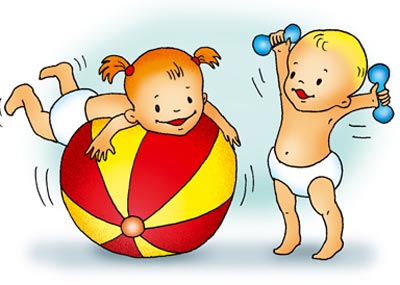 «Родителям о здоровье»Режим дня представляет собой распорядок бодрствования и сна, чередования различных видов деятельности и отдыха в течение суток.От того, насколько правильно организован режим дня , зависит состояние здоровья, физическое развитие, работоспособность и успеваемость в школе.Организм ребенка для своего роста и развития нуждается в определенных условиях, так как его жизнь находится в теснейшей связи с окружающей средой, в единстве с ней. Связь организма с внешней средой, приспособление его к условиям существования устанавливаются при помощи нервной системы, путем так называемых рефлексов, т. е. ответной реакции нервной системы организма на внешнее воздействие.Внешняя среда включает в себя естественные факторы природы, такие, как свет, воздух, вода, и социально-бытовые факторы — жилище, питание, условия занятий в школе и дома, отдых.Неблагоприятные изменения во внешней среде приводят к заболеваниям, отставанию физического развития, снижению работоспособности и успеваемости школьника. Родители должны правильно организовать условия, в которых школьник готовит домашние задания, отдыхает, питается, спит так, чтобы обеспечить наилучшее осуществление данной деятельности или отдыха.Правильно организованный режим дня предусматривает:1. Правильное чередование труда и отдыха.2. Регулярный прием пищи.3. Сон определенной продолжительности, с точным временем подъема и отхода ко сну.4. Определенное время для утренней гимнастики и гигиенических процедур.5. Определенное время для приготовления домашних заданий.6. Определенную продолжительность отдыха с максимальным пребыванием на открытом воздухе.«Семь  советов родителям»Совет 1. Внимательно и систематически наблюдайте за состоянием здоровья ребенка, его физическим, умственным и психическим развитием;Совет 2. Своевременно обращайтесь к специалистам в случае отклонений в состоянии здоровья, а также для профилактики заболеваний ребенка;Совет 3. Составьте режим дня с учетом индивидуальных особенностей, состояния здоровья, а также занятости ребенка и строго соблюдайте основные режимные моменты: сон, труд, отдых, питание;Совет 4. Помните, что движение – это жизнь. Подберите своему ребенку комплекс утренней гимнастики, совершайте совместные прогулки и подвижные игры на свежем воздухе вместе с ребенком;Совет 5. Контролируйте физическое развитие ребенка: рост, вес, формирование костно – мышечной системы, следите за осанкой, исправляйте ее нарушение физическими упражнениями;Совет 6. Если ребенок раздражен, отвлеките его внимание от «раздражителя», переключите на другой вид деятельности или дайте ему возможность отдохнуть. Главное – не усугублять конфликт;Совет 7. Читайте научно – популярную литературу по проблемам здоровья детей и его сбережения.